SREDA, 13. 5. 2020ŠPORT: Pospravljanje …Danes je tvoja naloga, da pospraviš in urediš svojo sobo, posesaš hišo. Vmes lahko tudi plešeš kot v torek. Naj ti bo delo v užitek in ne kot obremenitev.MATEMATIKA: Števila do 1000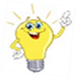 V DZ na strani 14 poglej tabelo, preberi besedo in poglej zapis števila. Večkrat štej po 100 do 1000 naprej in nazaj.V DZ reši naloge na strani 14 in 15.IZZIV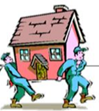 Žan je moral poštarju ob prevzemu paketa napisati današnji datum z besedami. Pomagaj Žanu in napiši današnji datum z besednim zapisom v matematični zvezek.Tvoja učiteljica Pepca SLOVENŠČINA: Slovenska ljudska pesem: Kaj sem prislužilLjudska pesem je zelo stara, govori pa o življenju otrok nekoč.Spomni se, kaj pomeni ljudska.V BERILU na strani 36 in 37 preberi pesem.Po zgledu v slovenski zvezek nadaljuj z osmo in deveto kitico in ju tudi ilustriraj. Dodaj še dve leti (tudi devet je pravljično število) in nove živali, ki »sem jih prislužil«. Lahko napišeš samo eno kitico, lahko dve.Pesem se nauči na pamet do ponedeljka. SPOZNAVANJE OKOLJA: Utrjevanje snoviV sredo in petek ponavljaj snovi iz zvezka in učbenika od strani 43 do 65  in stran 67.